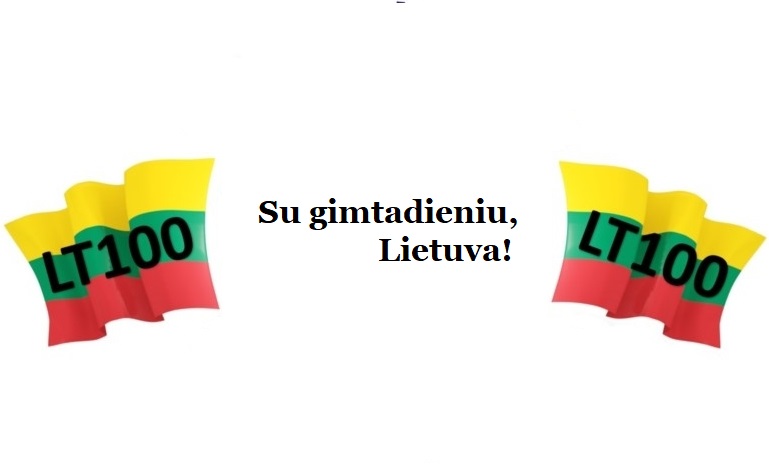 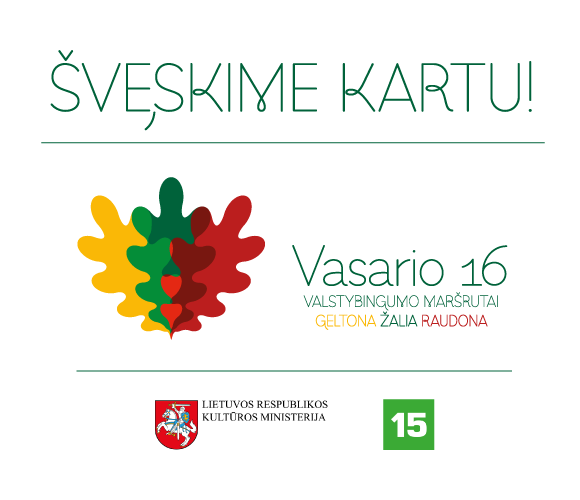 Lietuvos atkūrimo šimtmečio minėjimo programa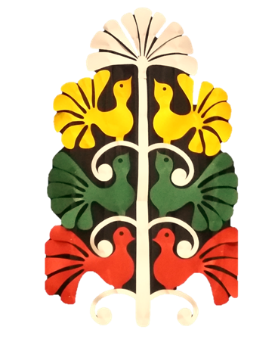 Eil. Nr.Renginio pavadinimasDataRengėjas1Edukacinė išvyka į Ukmergės rajoną, aplankant A. Smetonos dvarą - muziejų2017 12 27Gimnazijos administracija2Lietuvos valstybės atkūrimo dienos temos integravimas į mokomuosius dalykusSausis - balandisDalykų mokytojai3.Projektas „Mano žemė – Lietuva“Sausis - balandisPradinių klasių mokytojai4.Paroda „Lietuvos Nepriklausomybės kelias‘“(Lietuvių kalbos dienos)SausisLietuvių kalbos mokytojaJ. Bazevičienė5.,,Rašom! 2018“(Lietuvių kalbos dienos)SausisLietuvių kalbos mokytojaB. Martinkevič6.Poezijos skaitymai„Lietuva – mažytis mano kraštas“(Lietuvių kalbos dienos)SausisLietuvių kalbos mokytojosJ. LitvinJ. BazevičienėB. Martinkevič7.Informacinio pristatymo „1918 vasario 16 Lietuvos Nepriklausomybės  akto signatarai“ peržiūraVasarisIstorijos mokytojasM. Dzvinel8.Netradicinė pamoka apie kalbą, istoriją, tėvynę „Lietuva brangi...“(Lietuvių kalbos dienos)VasarisLietuvių kalbos mokytojos9.Paroda Lietuvos Valstybės Atkūrimo Dienos paminėjimui „Graži tu, mano brangi Tėvyne“(Lietuvių kalbos dienos)VasarisBibliotekininkė10.Piešinių konkursas „Piešiu Lietuvą“(Lietuvių kalbos dienos)VasarisTechnologijų mokytoja A. MaslianikienėLietuvių kalbos mokytojaB. Martinkevič11.Kipro Mašanausko kūrinio varpams „Gloria Lietuvai“ klausymas(Lietuvių kalbos dienos)VasarisMuzikos mokytojas A. KlimaševskiLietuvių kalbos mokytojaJ. Litvin12.Apsilankymas virtualioje parodoje „Vasario 16-osios minėjimų užsienyje istorija 1940–1990 m.“(Lietuvių kalbos dienos)VasarisLietuvių kalbos mokytojos13.Filmo „Neregėta Lietuva“ peržiūra(Lietuvių kalbos dienos)KovasLietuvių kalbos mokytojos14.„Laisvės vardas – Lietuva“, stendas skirtas Kovo 11 – ajaiKovasBibliotekininkė15.“Gyvos knygnešio pėdos”- knygnešio dienos minėjimas.KovasBibliotekininkė16.Literatūrinė popietė ,,Klausome gražiausių lietuviškų pasakų ir kuriame komiksus apie jų personažų draugystę“ (3 – 4 kl.).(Lietuvių kalbos dienos)KovasLietuvių kalbos mokytojaB. Martinkevič17Skaitymo diena (grožiniai ir publicistiniai tekstai apie Lietuvos istoriją ir nepriklausomybės atkūrimo laikmetį).(Lietuvių kalbos dienos)KovasLietuvių ir lenkų kalbų mokytojosBibliotekininkė18.Koncertas „Daina Lietuvai“(Lietuvių kalbos dienos)KovasKlasių auklėtojai19.Dalyvavimas pilietinėje akcijoje „Lietuva kviečia“ (susisiek su savo draugu gyvenančiu užsienyje per „Skype‘ą“ ir kartu pasveikink Lietuvą)(Lietuvių kalbos dienos)KovasLietuvių kalbos mokytojos20.Pilietiškai iniciatyvių mokinių ekskursija į Vilnių, Signatarų namus, Genocido muziejųBalandisKlasių auklėtojaiIstorijos mokytojas21.Sveikatingumo bėgimas „Visi kartu“BalandisKūno kultūros mokytojas T. Mincevič